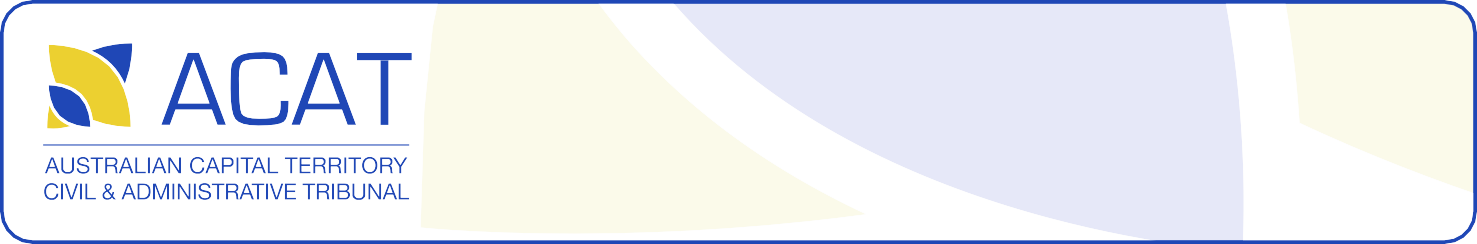 Application – Unit Titles Act 2001ACAT file numberAPPLICANTSee attached information on who may lodge an application. For multiple applicants, attach a separate page.Name(if a company, include the ACN/ARBN)Postal address(if a company, addressshould be the registered office)Email(preferred contact)TelephoneAre you the  Owner	  Owners Corporation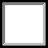 ACAT will use these details to communicate with you. APPLICANT'S AUTHORISED REPRESENTATIVE (IF ANY)A representative who is not a lawyer must lodge a Power of Attorney (for an individual) or an Authority to Act for a Corporation (for any other legal entity).NamePostal address(if a company, address should be the registered office)Email(preferred contact)TelephoneIf you have an authorised representative, ACAT will communicate with your representative. A copy of this application form will be provided to the applicant, the respondent and any other party. ACAT hearings are usually open to the public and information provided to ACAT may be publicly available. If you have concerns about your information being made public please contact the Registry.NAME OF OWNERS CORPORATIONSTREET ADDRESS OF UNITS PLANWHAT ORDERS OR DECLARATIONS DO YOU SEEK?Set out each order you seek and the section of the Unit Titles ACT 2001 that applies: for example section 155, section 156,section 157 (attach a separate page if needed).WHAT ARE THE REASONS FOR YOUR APPLICATION?State why you are applying to the ACAT (attach a separate page if needed).DOCUMENTS SUPPORTING YOUR APPLICATIONAttach the following documents:Proposed building damage schemeDevelopment approval or section 154(4) certificate issued by the Planning and Land Authority Copy of Minutes recording ordinary resolution (if applicant is Owners Corporation)HEARINGWhat dates are you not available to attend ACAT in the next 4 weeks?Do you need an interpreter?   No    Yes (language and dialect)    Do you need assistance? (for example, a hearing loop when you attend ACAT)A list of services ACAT can provide is available on the ‘Accessibility’ page of our website (www.acat.act.gov.au)  No     Yes (provide details)  SIGNATURE Signature of applicant or applicant’s representative  (all applicants to sign)Name of person/ssigningDatePlease read the attached information on the next page prior to lodgement with ACAT.INFORMATION ABOUT APPLICATIONS UNDER THE UNIT TITLES ACT 2001When is this form used?This application form should be used to seek a provisional or final building damage order under the Unit Titles Act 2001 (UT Act). The UT Act can be found at www.legislation.act.gov.au.Who is the correct applicant?Under Division 10.3 of the UT Act only the Owners Corporation (authorised by an ordinary resolution) or a unit owner can apply to the ACAT for a provisional building damage order. Section 153 of the UT Act lists who has a right of appearance at an application for a provisional or final building damage order.Authorised representativeA representative who is not a lawyer must be correctly authorised. If the party being represented is:an individual, a Power of Attorney for the representative is required; and a corporation or a different legal entity, an Authority to Act for a Corporation is required. These forms are available on the ACAT's website (www.acat.act.gov.au). If the application is signed by the representative, written authorisation should be provided to the ACAT when the application is lodged.AttachmentsYou must attach all required documents. Section 154 of the UT Act requires that the following documents are attached to an application:The proposed building damage scheme; andEither a copy of:the development approval certified by the Planning Authority as a true copy; ora certificate issued under subsection 154(4); andIf the applicant is an owners corporation, a copy of the minutes recording the resolution to authorise the application.Filing FeeYou must pay the correct fee when you lodge your application. The ACAT accepts cash, cheque and credit card payments over the counter, and bank cheque or credit card payments by post.What happens next?Once you lodge your application with ACAT and pay the filing fee, it will be given a date for a directions hearing. You will be given a letter from ACAT with the date, time and place of the directions hearing and a stamped copy of this application. You (the applicant) must serve a copy of this application and the letter on the Owners Corporation, every unit owner or person with an interest in a unit or the common property that is recorded on the corporate registry, and the Insurer. The ACAT will make directions about service and require you to provide proof that you have served the application on these entities. The ACAT will serve the application and letter on the Director-General.Do you need assistance?If the applicant or respondent need assistance (for example, an interpreter or hearing loop), please let ACAT know as soon as possible. A list of services ACAT can provide is available on the Accessibility page of our website (www.acat.act.gov.au).More InformationVisit ACAT’s website www.acat.act.gov.au for information about:What to expectLodge and serve documentsCase types: Unit Title DisputesFees and formsConferences and mediationsHearingsContact ACATTelephone		(02) 6207 1740Email		tribunal@act.gov.auPost		ACT Civil and Administrative Tribunal (ACAT)			GPO BOX 370			CANBERRA  ACT  2601